На № 05-Исх-2354 от 30.05.2019 Заключениеоб оценке регулирующего воздействия проекта закона Ханты-Мансийского автономного округа – Югры «О внесении изменений в Закон Ханты-Мансийского автономного округа – Югры «Об отдельных вопросах организации транспортного обслуживания населения в Ханты-Мансийском автономном округе – Югре» (далее – проект, Закон № 47-оз)Департамент экономического развития Ханты-Мансийского автономного округа – Югры (далее – уполномоченный орган, автономный округ) в соответствии с пунктом 2.2 Порядка проведения оценки регулирующего воздействия (далее – ОРВ) проектов нормативных правовых актов, подготовленных исполнительными органами государственной власти автономного округа, экспертизы и оценки фактического воздействия нормативных правовых актов автономного округа, затрагивающих вопросы осуществления предпринимательской 
и инвестиционной деятельности, утвержденного постановлением Правительства автономного округа от 30 августа 2013 года № 328-п 
(далее – Порядок), рассмотрев проект, пояснительную записку, 
свод предложений по результатам проведения публичных консультаций, сводный отчет об ОРВ проекта (далее – свод предложений, сводный отчет), подготовленные Департаментом дорожного хозяйства и транспорта автономного округа (далее – Депдорхоз и транспорта Югры), сообщает следующее. Проект направлен регулирующим органом для подготовки настоящего заключения впервые.Проект отнесен к средней степени регулирующего воздействия, поскольку в нем содержатся положения, изменяющие ранее установленные обязанности для субъектов предпринимательской и инвестиционной деятельности.Информация об ОРВ проекта размещена на портале проектов нормативных правовых актов 25 марта 2019 года.Депдорхозом и транспорта Югры проведены публичные консультации по проекту в период с 25 марта по 5 апреля 2019 года.Проект рассмотрен и одобрен 23 апреля 2019 года на заседании Общественного совета при Депдорхозе и транспорта Югры.Проект разработан в соответствии с:Федеральным законом от 29 декабря 2017 года № 480-ФЗ 
«О внесении изменений в Федеральный закон «Об организации регулярных перевозок пассажиров и багажа автомобильным транспортом 
и городским наземным электрическим транспортом в Российской Федерации и о внесении изменений в отдельные законодательные акты Российской Федерации» (далее – Федеральный закон № 220-ФЗ);заключением уполномоченного органа о необходимости внесения изменений в Закон № 47-оз в части приведения наименования вида регионального государственного контроля по осуществлению перевозок пассажиров и багажа легковым такси в соответствие действующему законодательству (от 24 мая 2019 года № 22-Исх-5698).Проектом предлагается:1) изменить требования к юридическим лицам, индивидуальным предпринимателям, участникам договора простого товарищества, осуществляющим регулярные перевозки по муниципальным 
и межмуниципальным маршрутам регулярных перевозок автомобильным транспортом по нерегулируемым тарифам на территории автономного округа, в части:передачи в режиме реального времени информации о месте нахождения транспортного средства, следующего по муниципальному маршруту регулярных перевозок автомобильным транспортом 
в муниципальную, а при ее отсутствии – в региональную навигационно-информационную систему автономного округа, по межмуниципальному маршруту регулярных перевозок автомобильным транспортом 
в региональную навигационно-информационную систему автономного округа;недопущения превышения количества невыполненных в течение одного квартала рейсов по межмуниципальным маршрутам регулярных перевозок более чем на 3% от количества рейсов, установленных расписанием;2) установить требования по контролю за соблюдением расписания:муниципальных маршрутов – с использованием муниципальной 
(при ее наличии) или региональной навигационно-информационной системы автономного округа;межмуниципальных маршрутов – с использованием региональной навигационно-информационной системы автономного округа;3) предусмотреть полномочия по контролю за выявлением нарушений требований к юридическим лицам, индивидуальным предпринимателям, участникам договора простого товарищества, осуществляющим регулярные перевозки по муниципальным 
и межмуниципальным маршрутам регулярных перевозок автомобильным транспортом по нерегулируемым тарифам;4) привести наименование вида регионального государственного контроля, указанного в подпункте 9 статьи 3 Закона № 47-оз, 
в соответствие требованиям статьи 15.1 Федерального закона от 24 ноября 1995 года № 181-ФЗ «О социальной защите инвалидов в Российской Федерации». При проведении публичных консультаций поступили отзывы:– об отсутствии предложений и замечаний к проекту 
от администраций городов Нижневартовска, Нягани, Покачи, Югорска, Кондинского, Нефтеюганского, Сургутского и Ханты-Мансийского районов, а также от муниципального казенного учреждения муниципального образования город Нягань «Управление городского хозяйства» и Управления государственной инспекции безопасности дорожного движения Управления Министерства внутренних 
дел Российской Федерации по Ханты-Мансийскому автономному 
округу – Югре;– с предложениями и замечаниями:1. От общества с ограниченной ответственностью «Белоярскавтотранс»: 1.1. В пункте 2.1 проекта после слов «перевозок автомобильным транспортом» добавить слова «самостоятельно либо через иных лиц, оказывающих услуги в сфере навигационной деятельности»;2. От Уполномоченного по защите прав предпринимателей 
в Ханты-Мансийском автономном округе – Югре:2.1. Привести аналитические данные, указывающие на низкую ответственность субъектов предпринимательской деятельности;2.2. Представить обоснования по определению размера процентного соотношения по вводимой норме: «не допускать превышения количества невыполненных в течение одного квартала рейсов более чем 
на 3% от количества рейсов, установленных расписанием»;2.3. Указать информацию о проблемах, которые могут возникнуть 
в части контроля за соблюдением требований и норм, вводимых проектом, в том числе из-за отсутствия информации об опросах (отзывах) субъектов предпринимательской деятельности, осуществляющих транспортные услуги;2.4. Указать информацию о негативных последствиях, которые могут возникнуть в случае принятия предлагаемого правового регулирования, например, прекращение действия свидетельства об осуществлении перевозок по маршруту регулярных перевозок (по решению суда);2.5. Внести изменения в статью 8.2 Закона № 47-оз,
с учетом требований статьи 14 и 16 Федерального закона от 26 декабря 2008 года № 294-ФЗ «О защите прав юридических лиц и индивидуальных предпринимателей при осуществлении государственного контроля (надзора) и муниципального контроля»;3. От Союза «Сургутская торгово-промышленная палата»: 3.1. Определить в проекте максимальное соотношение между количеством рейсов, не выполненных в течение одного квартала, 
и количеством рейсов, предусмотренным для выполнения в течение данного квартала, установленным расписанием органами местного самоуправления в соответствующих муниципальных правовых актах, поскольку установление единого требования к пассажирским перевозчикам на территории автономного округа не учитывает особенности в муниципалитетах.4. От администрации города Сургута:4.1. Внести изменение в пункт 2 статьи 8.1 Закона № 47-оз, исключив слова «или расписания движения»;4.2. Внести следующие изменения в часть 2 статьи 1 проекта:абзац четвертый изложить в следующей редакции:4.2.1. «1) следующего по муниципальному маршруту регулярных перевозок автомобильным транспортом в муниципальную, 
а при ее отсутствии – в региональную навигационно-информационную систему автономного округа самостоятельно либо через иных лиц, оказывающих услуги в сфере навигационной деятельности;»;4.2.2. в абзаце восьмом после слов «не выполненных по» добавить слова «муниципальным и».По результатам рассмотрения поступивших предложений Депдорхозом и транспорта Югры направлены:1)  Мотивированные ответы об отклонении предложений по причине необоснованности и несоответствия законодательству администрации города Сургута (в части предложений, предусмотренных пунктами 4.1 
и 4.2.2 настоящего заключения) и Уполномоченному по защите прав предпринимателей в Ханты-Мансийском автономном округе – Югре.Получены ответы о согласии с позицией Депдорхоза и транспорта Югры от:Уполномоченного по защите прав предпринимателей в Ханты-Мансийском автономном округе – Югре (письмо от 22 апреля 2019 года 
№ 01.13-Исх-579);администрации города Сургута в части предложений, предусмотренных (письмо от 22 апреля 2019 года 
№ 09-02-3071/9);2) Ответы об учете предложений и замечаний, предусмотренных пунктами 1.1, 3.1 и 4.2 настоящего заключения:обществу с ограниченной ответственностью «Белоярскавтотранс» (письмо от 17 апреля 2019 года № 05-Исх-1628);Союзу «Сургутская торгово-промышленная палата» (письмо 
от 22 мая 2019 года № 728);администрации города Сургута (в части предложения, предусмотренного пунктом 4.2.1 настоящего заключения, письмо 
от 17 апреля 2019 года № 05-Исх-1628).В соответствии с частью 4 статьи 17 Федерального закона № 220-ФЗ допускается установление законом или иным нормативным правовым актом субъекта Российской Федерации требований к юридическим лицам, индивидуальным предпринимателям, участникам договора простого товарищества, осуществляющим регулярные перевозки 
по нерегулируемым тарифам, исходя из:1) максимального количества транспортных средств различных классов, которое разрешается одновременно использовать для перевозок по маршруту регулярных перевозок в соответствии с установленным расписанием;2) максимально допустимого соотношения между количеством рейсов, не выполненных в течение одного квартала, и количеством рейсов, предусмотренным для выполнения в течение данного квартала, установленным расписанием (в случае, если контроль за соблюдением расписания осуществляется с использованием информационной системы навигации);3) обязанности передачи в региональную или муниципальную информационную систему навигации (при их наличии) информации 
о месте нахождения транспортных средств, используемых для данных перевозок;4) обязанности обеспечения исправной работы установленных 
в транспортном средстве оборудования для перевозок пассажиров из числа инвалидов, системы контроля температуры воздуха, электронного информационного табло, оборудования для безналичной оплаты проезда;5) обязанности информирования в установленные законом или иным нормативным правовым актом субъекта Российской Федерации сроки уполномоченного органа исполнительной власти субъекта Российской Федерации, а также владельцев автовокзалов или автостанций 
об изменении тарифов на регулярные перевозки.Уполномоченным органом проведен мониторинг законодательства некоторых субъектов Российской Федерации, установивших требования 
к юридическим лицам, индивидуальным предпринимателям, осуществляющим регулярные перевозки по муниципальным 
и межмуниципальным маршрутам регулярных перевозок автомобильным транспортом по нерегулируемым тарифам:Проведенный анализ показал, что в Московской области, Новосибирской области, Ямало-Ненецком автономном округе 
и Хабаровском крае установлены 5 требований к юридическим лицам, индивидуальным предпринимателям, участникам договора простого товарищества, осуществляющим регулярные перевозки, исходя 
из положений, установленных частью 4 статьи 17 Федерального закона 
№ 220-ФЗ.В автономном округе предлагается установить 2 требования, исходя из положений подпунктов 2 и 3 части 4 статьи 17 Федерального закона 
№ 220-ФЗ, а именно об обязанности:1) передавать в режиме реального времени информацию о месте нахождения транспортного средства;2) не допускать превышения количества невыполненных в течение одного квартала рейсов по межмуниципальным маршрутам регулярных перевозок более чем на 3% от количества рейсов, установленных расписанием.Предлагаемое правовое регулирование затрагивает интересы 
38 юридических лиц и 100 индивидуальных предпринимателей, осуществляющих регулярные перевозки автомобильным транспортом 
на территории автономного округа.Периодические ежемесячные расходы, связанные с передачей мониторинговой информации о текущем местоположении и параметрах движения транспортного средства, фиксируемой аппаратурой спутниковой навигации ГЛОНАСС или ГЛОНАСС/GPS, установленной на указанном средстве через стороннюю организацию, оказывающую услуги в сфере навигационной деятельности, заключившую договор о взаимодействии 
и информационном обмене в сфере навигационной деятельности 
с указанными операторами, составляет от 300 до 500 рублей
на 1 транспортное средство.В настоящее время на территории автономного округа перевозку пассажиров и багажа по муниципальным и межмуниципальным маршрутам регулярных перевозок автомобильным транспортом осуществляет порядка 1 200 автобусов. Таким образом, ежегодные расходы всех указанных выше перевозчиков составляют в среднем 5 760,0 тыс. рублей.По результатам рассмотрения документов установлено, что 
при осуществлении ОРВ проекта процедуры, предусмотренные Порядком, соблюдены.На основе проведенной ОРВ проекта, с учетом информации, представленной в сводном отчете, своде предложений и пояснительной записке к проекту, сделаны следующие выводы:– предложенный проектом способ государственного регулирования обоснован;– положения, вводящие избыточные обязанности, запреты 
и ограничения для субъектов предпринимательской и инвестиционной деятельности, способствующие возникновению необоснованных расходов субъектов предпринимательской и инвестиционной деятельности, а также бюджета автономного округа, отсутствуют.Исполнитель: консультант отдела оценки регулирующего воздействияи экспертизы административных регламентовуправления государственного реформирования Лебедева Елена Евгеньевна, тел. 8 (3467) 350311 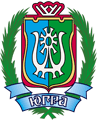 ДЕПАРТАМЕНТ ЭКОНОМИЧЕСКОГО РАЗВИТИЯХАНТЫ-МАНСИЙСКОГО АВТОНОМНОГО ОКРУГА – ЮГРЫ(ДЕПЭКОНОМИКИ ЮГРЫ)ул. Мира, д. 5, г. Ханты-Мансийск,Ханты-Мансийский автономный округ – Югра(Тюменская область), 628006,Телефон: (3467) 39-20-58Факс: (3467) 39-21-02E-mail: Econ@admhmao.ru[Номер документа][Дата документа]№ п/пРеквизиты нормативного правового акта субъекта Российской ФедерацииСодержание правового регулированияСодержание предлагаемого правового регулирования 1.Постановление Правительства Московской области  от 16 апреля 2018 года № 231/9 «Об установлении требований к юридическим лицам, индивидуальным предпринимателям, участникам договора простого товарищества, осуществляющим регулярные перевозки автомобильным транспортом и городским наземным электрическим транспортом по нерегулируемым тарифам на территории Московской области…»Юридические лица, индивидуальные предприниматели обязаны:1) не превышать указанное в соответствующем реестре маршрутов регулярных перевозок максимальное количество транспортных средств различных классов, которое разрешается одновременно использовать для перевозок по маршруту регулярных перевозок в соответствии с установленным расписанием;2) не превышать максимально допустимого соотношения в 3% между количеством рейсов, не выполненных в течение одного квартала, и количеством рейсов, предусмотренным для выполнения в течение данного квартала установленным расписанием;3) обеспечить передачу мониторинговой информации о месте нахождения транспортных средств, используемых для данных перевозок, в региональную навигационно-информационную систему Московской области;4) обеспечить исправную работу установленных в транспортном средстве оборудования для перевозок пассажиров из числа инвалидов, системы контроля температуры воздуха, электронного информационного табло, оборудования для безналичной оплаты проезда;5) информировать Министерство транспорта и дорожно-транспортной инфраструктуры Московской области, а также владельцев автовокзалов и автостанций об изменении тарифов на регулярные перевозки за 30 календарных дней до их изменения.Юридические лица, индивидуальные предприниматели обязаны:1.1. Передавать в режиме реального времени информациюо месте нахождения транспортного средства:1) следующего по муниципальному маршруту регулярных перевозок автомобильным транспортом в муниципальную, а при ее отсутствии – в региональную навигационно-информационную систему автономного округа самостоятельно либо через иных лиц, оказывающих услуги в сфере навигационной деятельности;2) следующего по межмуниципальному маршруту регулярных перевозок автомобильным транспортом в региональную навигационно-информационную систему автономного округа самостоятельно либо через иных лиц, оказывающих услуги в сфере навигационной деятельности.1.2. Не допускать превышения количества невыполненных в течение одного квартала рейсов по межмуниципальным маршрутам регулярных перевозок более чем на 3% от количества рейсов, установленных расписанием.2.Постановление Правительства Хабаровского края от 23 августа 2018 года № 308-пр «Об утверждении требований к юридическим лицам, индивидуальным предпринимателям, участникам договора простого товарищества, осуществляющим регулярные перевозки пассажиров и багажа автомобильным транспортом по межмуниципальным и муниципальным маршрутам регулярных перевозок по нерегулируемым тарифам на территории Хабаровского края»Юридические лица, индивидуальные предприниматели обязаны соблюдать следующие требования:1) максимальное количество транспортных средств различных классов, которое разрешается одновременно использовать для перевозок по маршруту регулярных перевозок, не должно превышать количество транспортных средств, установленных расписанием;2) максимально допустимое соотношение между количеством рейсов, не выполненных в течение одного квартала на межмуниципальных и муниципальных маршрутах, и количеством рейсов, предусмотренных для выполнения в течение одного квартала на межмуниципальных и муниципальных маршрутах, не должно превышать 1/20;3) передача в режиме реального времени мониторинговой информации о местоположении транспортного средства, следующего по маршруту регулярных перевозок, с аппаратуры спутниковой навигации ГЛОНАСС в государственную информационную систему «Региональная навигационная информационная система Хабаровского края»;4) обеспечение исправной работы установленного в транспортном средстве оборудования для перевозок пассажиров из числа инвалидов, системы контроля температуры воздуха, электронного информационного табло, оборудования для безналичной оплаты проезда, указанных в карте маршрута регулярных перевозок;5) информирование об изменении тарифа на регулярные перевозки уполномоченного органа исполнительной власти Хабаровского края, а также владельцев автовокзалов, автостанций, письменно за 30 календарных дней до его изменения.Юридические лица, индивидуальные предприниматели обязаны:1.1. Передавать в режиме реального времени информациюо месте нахождения транспортного средства:1) следующего по муниципальному маршруту регулярных перевозок автомобильным транспортом в муниципальную, а при ее отсутствии – в региональную навигационно-информационную систему автономного округа самостоятельно либо через иных лиц, оказывающих услуги в сфере навигационной деятельности;2) следующего по межмуниципальному маршруту регулярных перевозок автомобильным транспортом в региональную навигационно-информационную систему автономного округа самостоятельно либо через иных лиц, оказывающих услуги в сфере навигационной деятельности.1.2. Не допускать превышения количества невыполненных в течение одного квартала рейсов по межмуниципальным маршрутам регулярных перевозок более чем на 3% от количества рейсов, установленных расписанием.3.Постановление Правительства Ямало-Ненецкого автономного округа от 13 апреля2018 года № 399-п «Об утверждении требований к юридическим лицам, индивидуальным предпринимателям, участникам договора простого товарищества, осуществляющим регулярные перевозки по межмуниципальным маршрутам по нерегулируемым тарифам в Ямало-Ненецком автономном округе»Юридические лица, индивидуальные предприниматели обязаны соблюдать следующие требования:1) максимальное количество транспортных средств различных классов, которое разрешается одновременно использовать для перевозок по маршруту регулярных перевозок в соответствии с установленным расписанием, не должно превышать количества транспортных средств каждого класса, установленного в реестре межмуниципальных маршрутов регулярных перевозок в Ямало-Ненецком автономном округе;2) максимально допустимое соотношение между количеством рейсов, не выполненных в течение одного квартала, и количеством рейсов, предусмотренным для выполнения в течение данного квартала установленным расписанием, не более 1/20;3) обеспечить передачу в режиме реального времени мониторинговой информации о местонахождении транспортного средства, используемого для осуществления регулярных перевозок, в региональную навигационно-информационную систему Ямало-Ненецкого автономного округа;4) перевозчики обязаны обеспечить исправную работу установленного в транспортном средстве оборудования для перевозок пассажиров из числа инвалидов, системы контроля температуры воздуха, электронного информационного табло, оборудования для безналичной оплаты проезда;5) перевозчики обязаны уведомить исполнительный орган государственной власти Ямало-Ненецкого автономного округа, уполномоченный на осуществление функций по организации регулярных перевозок, об изменении провозной платы (тарифов) не менее чем за 10 дней до вступления указанного решения в силу.Юридические лица, индивидуальные предприниматели обязаны:1.1. Передавать в режиме реального времени информациюо месте нахождения транспортного средства:1) следующего по муниципальному маршруту регулярных перевозок автомобильным транспортом в муниципальную, а при ее отсутствии – в региональную навигационно-информационную систему автономного округа самостоятельно либо через иных лиц, оказывающих услуги в сфере навигационной деятельности;2) следующего по межмуниципальному маршруту регулярных перевозок автомобильным транспортом в региональную навигационно-информационную систему автономного округа самостоятельно либо через иных лиц, оказывающих услуги в сфере навигационной деятельности.1.2. Не допускать превышения количества невыполненных в течение одного квартала рейсов по межмуниципальным маршрутам регулярных перевозок более чем на 3% от количества рейсов, установленных расписанием.4. Постановление Правительства Новосибирской области от 25 декабря 2018 года № 548-п «Об установлении требований к юридическим лицам, индивидуальным предпринимателям, участникам договора простого товарищества, осуществляющим регулярные перевозки по нерегулируемым тарифам на территории Новосибирской области»К юридическим лицам, индивидуальным предпринимателям предъявляются следующие требования:1) максимальное количество транспортных средств различных классов, которое разрешается одновременно использовать для регулярных перевозок по маршруту регулярных перевозок, должно соответствовать установленному расписанию и не превышать максимальное количество транспортных средств различных классов, указанное в Реестре межмуниципальных маршрутов регулярных перевозок на территории Новосибирской области;2) максимально допустимое соотношение между количеством рейсов, не выполненных в течение одного квартала, и количеством рейсов, предусмотренных для выполнения в течение данного квартала установленным расписанием, должно составлять 3%;3) передача в Региональную навигационную информационную систему Новосибирской области информации о месте нахождения транспортных средств, используемых для регулярных перевозок по маршрутам регулярных перевозок;4) обеспечение исправной работы установленных в транспортном средстве оборудования для перевозок пассажиров из числа инвалидов, системы контроля температуры воздуха, электронного информационного табло, оборудования для безналичной оплаты проезда;5) письменное информирование об изменении тарифов на регулярные перевозки за 30 календарных дней министерства транспорта и дорожного хозяйства Новосибирской области, владельцев автовокзалов и автостанций.Юридические лица, индивидуальные предприниматели обязаны:1.1. Передавать в режиме реального времени информациюо месте нахождения транспортного средства:1) следующего по муниципальному маршруту регулярных перевозок автомобильным транспортом в муниципальную, а при ее отсутствии – в региональную навигационно-информационную систему автономного округа самостоятельно либо через иных лиц, оказывающих услуги в сфере навигационной деятельности;2) следующего по межмуниципальному маршруту регулярных перевозок автомобильным транспортом в региональную навигационно-информационную систему автономного округа самостоятельно либо через иных лиц, оказывающих услуги в сфере навигационной деятельности.1.2. Не допускать превышения количества невыполненных в течение одного квартала рейсов по межмуниципальным маршрутам регулярных перевозок более чем на 3% от количества рейсов, установленных расписанием.Заместитель директора Департамента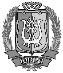 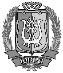 ДОКУМЕНТ ПОДПИСАНЭЛЕКТРОННОЙ ПОДПИСЬЮСертификат  [Номер сертификата 1]Владелец [Владелец сертификата 1]Действителен с [ДатаС 1] по [ДатаПо 1]В.У.Утбанов